Министерство сельского хозяйства Российской Федерации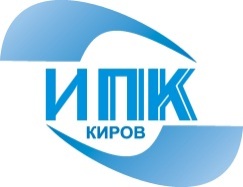 Кировский институт агробизнеса и кадрового обеспеченияАссоциация сельского аграрного туризмапредлагает семинар по программе:«Организация бизнеса в сфере сельского туризма»АктуальностьСельский туризм является перспективным направлением развития бизнеса в сельской местности и малых городах, выполняющим важные социально-экономические функции: создание новых рабочих мест; обустройство сельских территорий и комплексное использование её природных и культурных потенциалов.                Цели и задачи семинараЦель семинара: получение знаний и практических навыков для открытия и развития объектов сельского туризма частными лицами, владельцами личных подсобных хозяйств, членами крестьянских (фермерских) хозяйств, сельскохозяйственных потребительских кооперативов и других заинтересованных лиц. Семинар сочетает в себе учебный и методический материал с возможностью практической работы.Курс состоит из 8 модулей и практикумаМодуль 1. Понятие сельского туризма. Создание объектов сельского туризма. Оценка ресурсов и анализ рынка. Основные ошибки.Модуль 2. Нормативно правовые основы, приведение объекта сельского туризма к соответствию требованиям ГОСТа.  Модуль 3. Разработка проекта объекта сельского туризма и собственного «уникального предложения». Разбор успешных «кейсов».Модуль 4. Специфика ценообразования и стимулирование продаж в сельском туризме. Модуль 5. Выбор организационно-правовой формы, налогообложение и меры государственной поддержки сферы сельского туризма. Модуль 6. Организация управления и функционирования гостевого дома. Модуль 7. Психология работы с клиентами сельского гостевого дома, практика интерактивного общения. Модуль 8. Продвижение услуг сельского гостевого дома, современные каналы продвижения, организация работы с туроператором, разработка турмаршрутов.Практикум.   С целью ознакомления с успешным опытом организации бизнеса в сфере сельского туризма проводится выездное практическое занятие на Демонстрационной площадке в эко-усадьбе «Ошеть» Сунского района. Продолжительность курса 11 часов (2 дня).  Даты проведения определяются по мере комплектования групп (максимальное количество 10 чел.)                                               Стоимость семинара 3800 рублей с человекаВ стоимость обучения входит раздаточный материал, кофе-паузы, экскурсия по Историко-мемориальному заповеднику «Ошеть – родовое село Васнецовых», экскурсия по частному музею крестьянского быта, трансфер. По окончании курса выдается сертификат.Желающих принять участие просим Подать заявку немедленно >> Отправить заполненную анкету >> по эл. почте >> ikc@ipk43.ru с пометкой «Практический семинар».Дополнительную информацию можно получить по телефону (8332) 62-95-86, Шабалина Ольга Николаевна, руководитель Ассоциации сельского (аграрного) туризмаг. КировПроизводственная, 20 610021 тел.(8332) 62-95-86 ; факс 51-24-46е-mail: ikc@ipk43.ru  http:// www.ipk43.ru